18.11.2022 г Инициативная группа сельского поселения Шестаевский сельсовет МР Давлекановский район РБ.,начала проводить анкетирование населения по Программе поддержки местных инициатив ППМИ-2023.Цель анкетирования (опроса)согласие населения на участие в ППМИ-2023,выявить наиболее важные проблемы села требующие решения в первую очередь.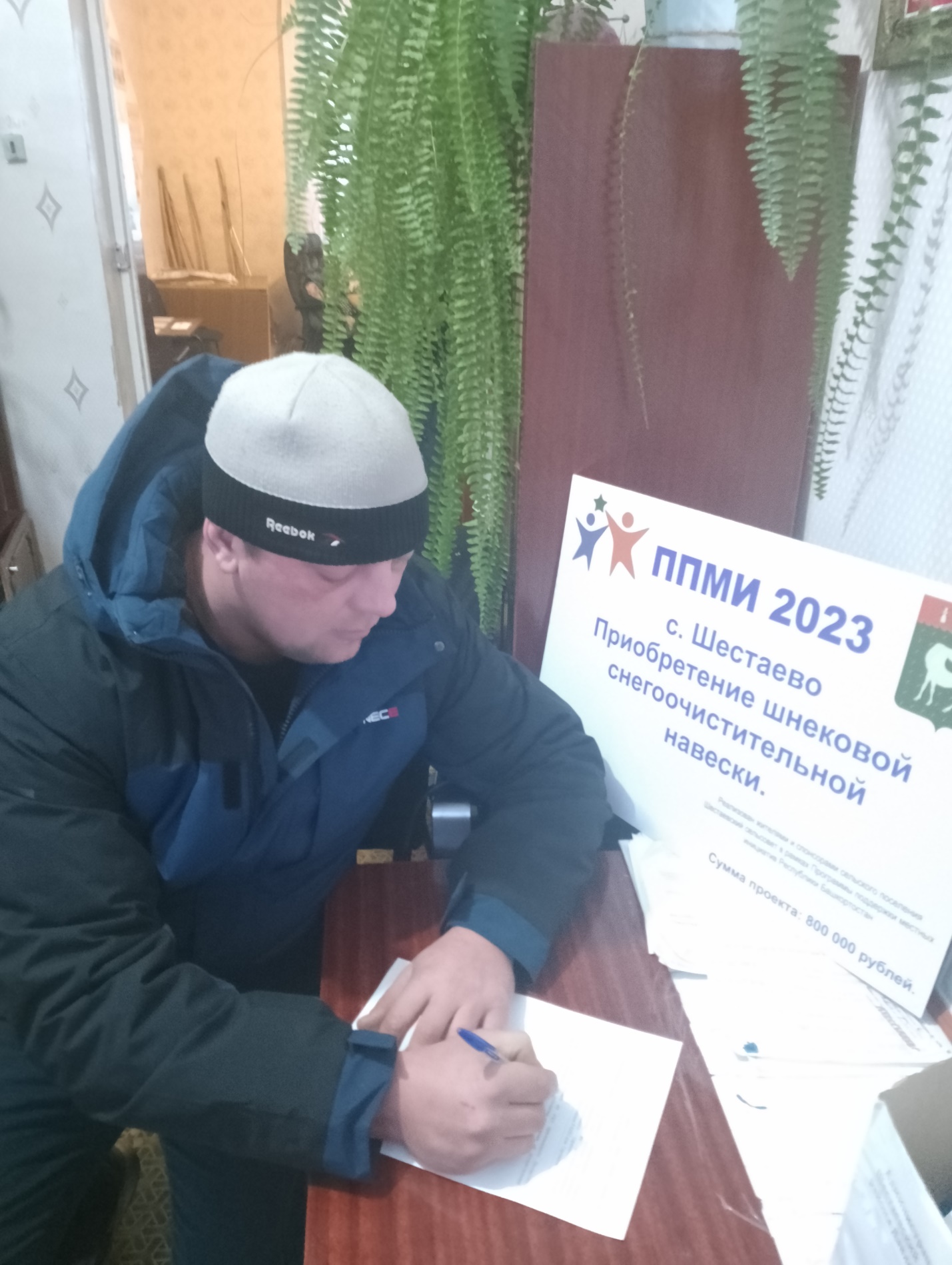 